STEPHYJOY GIRLS HIGH SCHOOL          FORM ONE GEOGRAPHY ASSIGNMENT1a. What is a weather station?                                                        			 1mkb. Give reasons why a Stevenson screen is: Painted white.                                                                               			2mksHave louvers.                                                                                    		            2mks2a. What is temperature?                                                                  				  1Mkb. State four factors affecting temperature.                                			           4mks.3a. Describe the following: i) Mean daily temperature.                                                            			            2mksii) Diurnal range of temperature.                                                    		                          2mksiii) Mean monthly temperature.                                                     				  2mksb. Distinguish between fog and mist.                                              			            2mks.4a. Describe how relief rainfall is formed.                                      			             5mksb. Name four local winds.                                                                			             4mks.5a.  State two factors that influence the wind direction and speed.	 	                        2mks6a. Describe the passing star theory.                                          			          5mks.b. State three weaknesses of the passing star theory.              			           3mks.7a. What is a natural satellite?                                                			            1Mk.b. What is a solstice and when does it occur?                                     			2mks8a.The diagram below shows the sun, the earth and the orbit of the moon round the earth. Study it and answer the questions that follow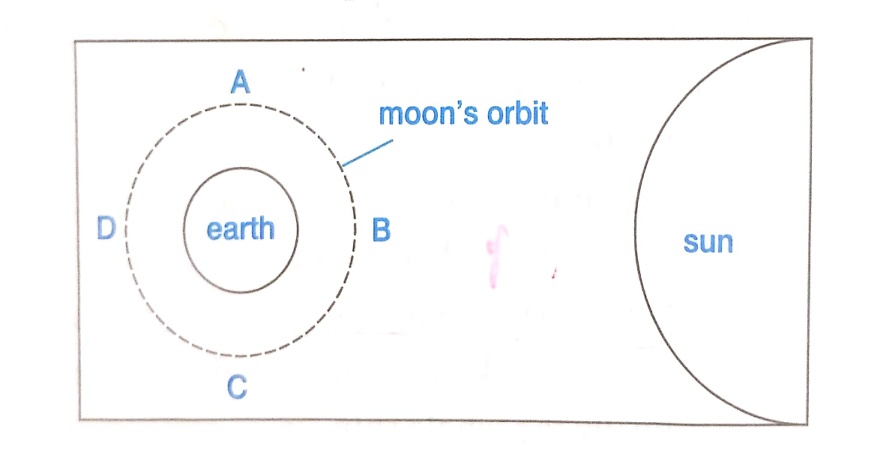 i) At what position is the moon likely to be for a solar eclipse to occur? 			1mkii) At what position is the moon likely to be for a lunar eclipse to occur? 			1mkb. Giving an example, define a Great circle. 							2mks9a. Coal, petroleum and natural gas are not classified as minerals.i) What are they?										 1Mkii) What are they not considered minerals?							 2mks.10a. Explain how igneous rocks are formed?							3mks.b. Describe the following types of rocks and give an example of each:i) Calcareous rocks. 										3mksii) Carbonaceous rocks. 									3mks11a. Explain why sedimentary rocks are widespread in the coastal plains of  Kenya. 	2mks.b. State five factors that influence mineral exploitation. 					5mks12a. Name the minerals found in the following areas in East Africa.i) Kariandusi. 											1mkii) Kerio valley. 										1mkb. State three uses of diamond. 								3mks.13a. Give three by- products obtained when crude oil is refined. 				3mksb. State two methods used in mining 								2mks14a. Describe the stages involved in processing of diamond in South Africa. 		5mksb. Name two areas in South Africa where diamond is mined. 				2mks.